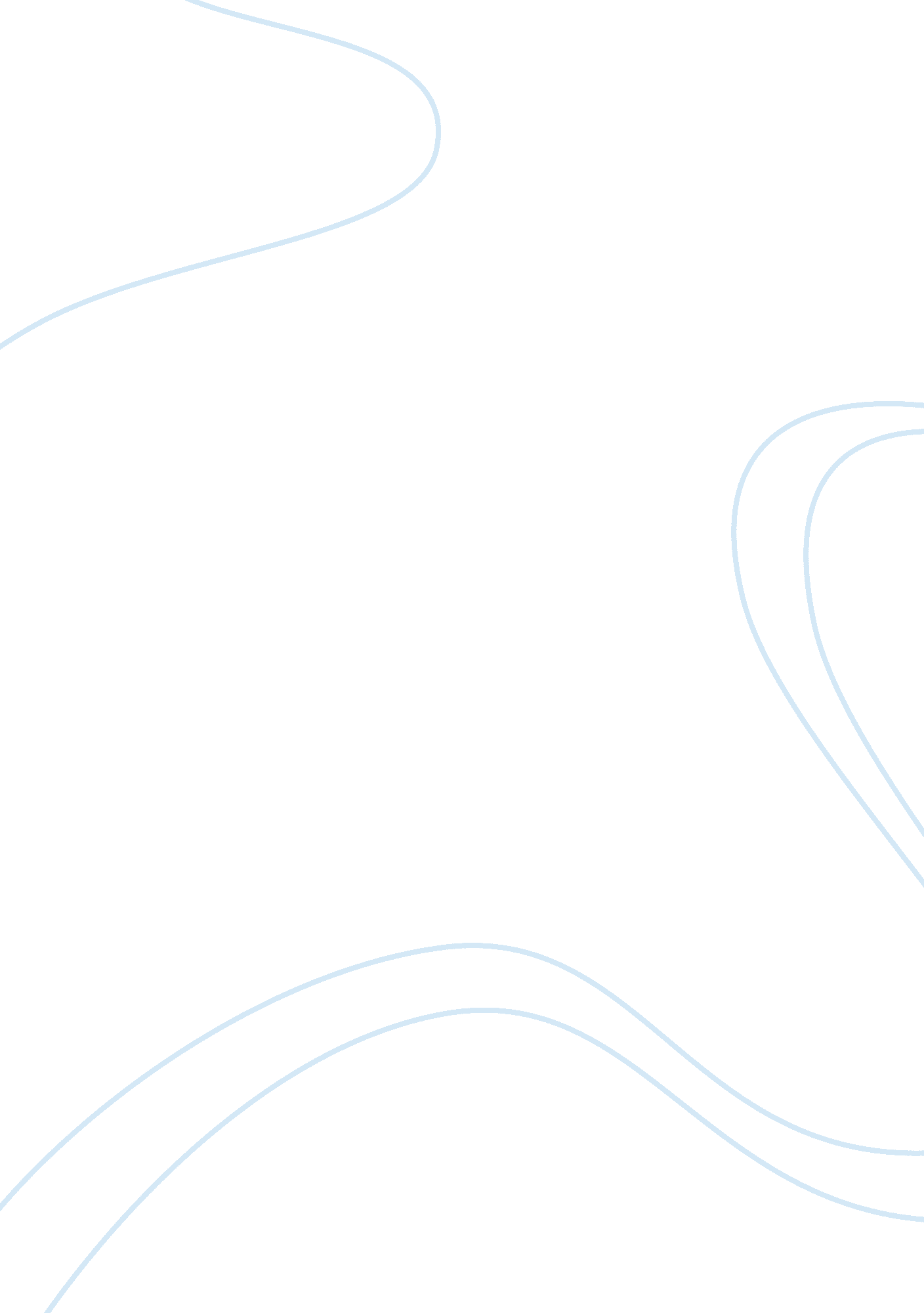 Human resources and youBusiness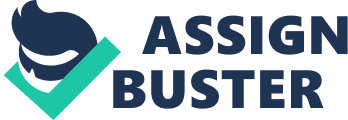 The article The Sunny Side of Human Resources was very informative and insightful in regards to the types of tasks and duties people working in humanresources perform (Ryan, 2007). Based on what I read I think I would be interested in a career in human resources. The article mentioned that firing people is tough, but I would not have any problem performing such a task since people get fired everyday typically because they deserve so. Mass layoffs are difficult, but they are sometimes necessary to keep a business going. I would like to have a job in human resources where I had lots of interaction with the employees. 
The article mentioned that a specialty job within human resources is HR information systems. If this type job has a higher pay scale I would probably pursue this specialization to be able to earn more money. In regards to employee training if I was CEO of a company I would invest in training and development initiatives. Training and development improves the skills and capabilities of the staff. As the CEO I would develop an educational incentive package to help finance college studies of employees. The employees would be eligible for up to $10, 000 of educational expenses towards a bachelor’s or master’s degree. “ Training is one of those effective techniques that they would use to prepare their labour force for yet another challenge at the start of each new day” (Behindthelines, 2009). Investing in training is a smart move because it improves the quality and effectiveness of a firm’s most important asset, its human capital. 
References 
Behindthelines. co (2009). Notable Advantages of Training. Retrieved October 6, 2011 from http://www. behindthelines. co. uk/sales-management-training/notable-advantages-of-training. html 
Ryan, L. (2007). The Sunny Side of Human Resources. Bloomberg Businessweek. Retrieved October 6, 2011 from http://www. businessweek. com/careers/content/jul2007/ca20070712_429196. htm 